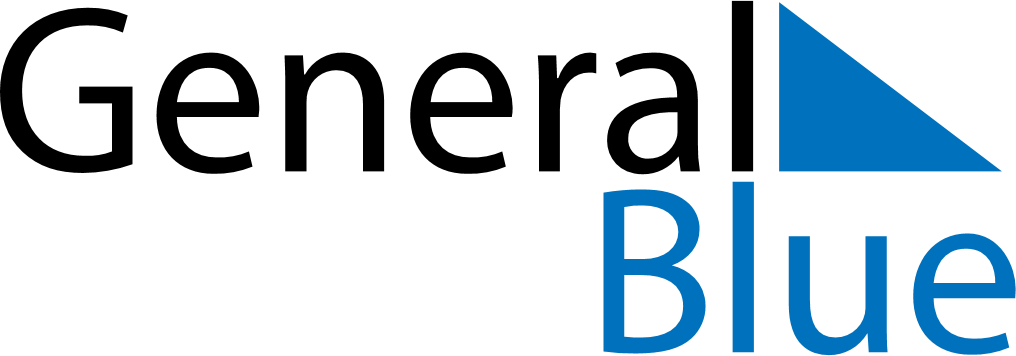 May 2019May 2019May 2019May 2019May 2019May 2019MoldovaMoldovaMoldovaMoldovaMoldovaMoldovaMondayTuesdayWednesdayThursdayFridaySaturdaySunday12345Labour Day6789101112Memorial DayVictory Day13141516171819202122232425262728293031NOTES